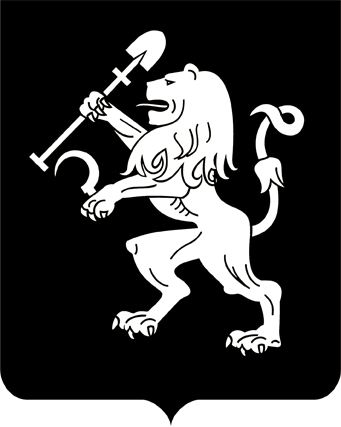 АДМИНИСТРАЦИЯ ГОРОДА КРАСНОЯРСКАПОСТАНОВЛЕНИЕОб утверждении тарифов (цен) на платные услуги (работы),оказываемые муниципальным бюджетным образовательнымучреждением дополнительного образования «Центр дополнительногообразования «Аэрокосмическая школа»На основании решения городской комиссии по рассмотрению тарифов (цен) (протокол от 06.12.2019 № 37), в соответствии со статьей 101 Федерального закона от 29.12.2012 № 273-ФЗ «Об образовании           в Российской Федерации», статьей 17 Федерального закона                            от 06.10.2003 № 131-ФЗ «Об общих принципах организации местного самоуправления в Российской Федерации», решением Красноярского городского Совета от 22.12.2006 № 12-263 «О порядке установления        тарифов (цен) на услуги (работы) муниципальных предприятий и учреждений», руководствуясь статьями 41, 58, 59, 66 Устава города                  Красноярска, ПОСТАНОВЛЯЮ:1. Утвердить тарифы (цены) на платные услуги (работы), оказываемые муниципальным бюджетным образовательным учреждением             дополнительного образования «Центр дополнительного образования «Аэрокосмическая школа», согласно приложению.2. Настоящее постановление опубликовать в газете «Городские новости» и разместить на официальном сайте администрации города.3. Постановление вступает в силу со дня его официального опубликования.Глава города                                                                                 С.В. ЕреминПриложениек постановлениюадминистрации городаот ____________ № _________ТАРИФЫ (ЦЕНЫ)на платные услуги (работы), оказываемые муниципальным бюджетным образовательным учреждением дополнительного образования «Центр дополнительного образования «Аэрокосмическая школа»*Под часом понимается продолжительность занятий в соответствии               с рекомендуемыми режимами занятий, предусмотренными государственными санитарными правилами и нормативами для образовательных учреждений соответствующих типов и видов.18.02.2020№ 94№ п/пНаименование услуги(работы)Количество человекв группеТариф,руб./чел./час.*1Общий курс физики1071,002Начертательная геометрия 1666,003Информатика в офисе10129,004Технический английский1094,00